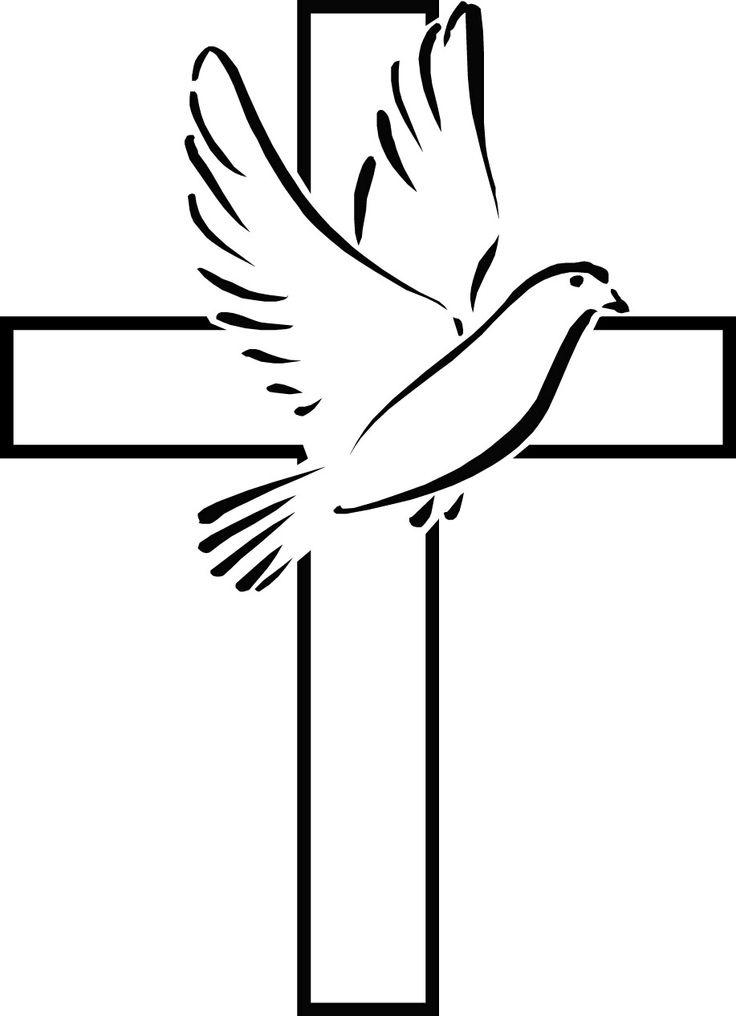 Newsletter for January 201701609 773346Joyful Joyful!A new year is upon us and we are filled with Joy, the joy which comes from knowing our Saviour has once more been celebrated coming into our midst and lifting us up from darkness to light. Christmas truly brings out the very best in humanity and rightly so because it is the season in which God gives his very best to us. Through the gift of his Son he immediately identifies himself with us in a special and unique way. For in Jesus we see the fullness of the glory of God.God loves us enough to sacrifice his Son for us, both in sending him to us and by enabling him to live life like us. Jesus had great joy and great sadness in his life, he shared everything he had with others, and knew what it was like when things did not quite go to plan. Disappointments come to us all at various times in our lives, but what Jesus teaches us is that we can rise above them with joy in our hearts.I want you to place Joyful, Joyful as the motto to remember for this year, because with Jesus beside us we can only rejoice with joyful hearts!So this New Year let the fullness of God wash over you, let the Joy of the Christ Child fill you, and let us move forward, filled with hope for the future. Despite all that threatens our world and all the uncertainties which are around us at this time, we can truly be joyful because in Jesus, with Jesus and because of Jesus we become people of Joy!So let joy into your heart, let it lift you up and bless you and may this New Year be one to remember!With my every blessing to you all													CliveBenefice Evensong - Sunday 8th January -Please join us for this wonderful service at All Saints Church, Yafforth at 6.30pm.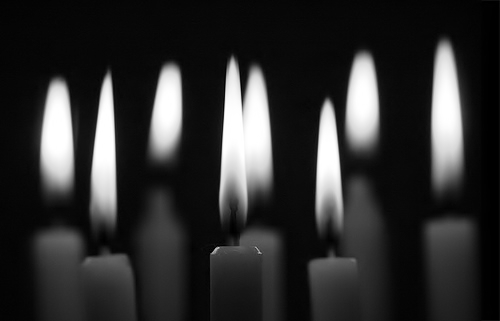 Candlemas – Thursday 2nd February, 7.30pm at Ripon Cathedral. Come and celebrate the Presentation of Christ in the Temple with a Festal Eucharist and procession around the Cathedral which is lit by 5000 candles. The Cathedral at its most wonderful.Parochial Church Council -  the PCC will meet in The Village Hall at Kirby Wiske at 7.30pm on Wednesday 18th January 2017.BaptismsFrederick Richard Adamson 20th Nov AinderbyReggie Michael Anderson 4th December Kirby WiskeFuneralsAnnie Elizabeth Fletcher (Internment of Ashes) 11th December, Kirby WiskeAnthony Green (Memorial Service) 12th December, Kirby WiskeGeorge Vincent Forth (Funeral) 14th December, AinderbyEvents at the Village Hall: Thanks to all who supported the Quiz which raised £400 for Village Hall fundsNo luncheon club in January, next one Monday 6th February 12 noon'Young at Heart' social afternoon 26th January - cards, games, coffee/tea and chat 2pm - 4pmDetails of all regular groups/classes on the notice boards at the Village Hall and ‘ex-Post Office’ and on the website www.lowerswalechurches.co.ukHappy New Year to all from All Saints Yafforth100 Club winners November: N Bowley £20, M Davies £10Grateful thanks to all who have helped with the tasks which have kept the church running over the past year. Special thanks to William & Charlie for winding the clock and to our rota of cleaners. Thanks also to Mrs Stevie Rodgers and her team of flower arrangers. Again, we make a plea for volunteers to share the load.Coffee and Chat Dates for the diary:  Saturday mornings 14th & 28th January 10am- noon in the village hall, coffee & biscuits £1.50, art, crafts, book and cake stalls and a raffle. Proceeds in aid of church roof repairs. We look forward to seeing you.Village hall news The Wine Bluff was lots of fun and raised £311 for hall improvements. Thanks to all who supported this event.Local History Group will meet on Tuesday,10th January when we shall continue to record the information gleaned from our recent exhibition.Parish Council Meeting on Tuesday 3rd January in the village hall at 7. 30 pm.Rota    Sidesmen:  15th January 9.30 am Mrs M Dale    	Cleaning:    Mrs M Dale & Mrs D Statham    	Flowers:     Mrs S Rodgers Sidesmen: 1st January 10 am Mr P Hill-Walker                   8th January 9. 30 am Mr N QuinnMethodist Rota: 1st January U S @ NMC, 8th Revd M Sellers, 15th Mrs M Stevenson, 22nd Revd K Heathcoat cov,  29th Miss L BustardSunday 1st January	Naming and Circumcision of Jesus       WhiteMaunby (Ann & Joan)				10.00am    United Parish Holy CommunionReadings						Galatians ch4 v4-7; Luke ch2 v15-21Sunday 8th January	Baptism of Christ			             WhiteMaunby (Paul)	9.30am 	Morning PrayerAinderby Steeple (Clive)	11.00am    	Holy CommunionReadings                                                      	Acts ch10 v34-43; Matthew ch3 v13-endYafforth  (Clive)				            6.30pm        BCP Benefice EvensongSunday 15th January	Epiphany 2				             WhiteKirby Wiske (Clive)	9.30am   	Holy CommunionAinderby Steeple (Clive Todd)	11.00am    	All Age WorshipReadings	1 Corinthians ch 1 v1-9; John ch 1 v29-42Sunday 22nd January				Epiphany 3 				             WhiteYafforth (Clive Todd)				9.30am	Holy CommunionAinderby Steeple (Ann)				11.00am 	Holy CommunionReadings						1 Corinthians ch1 v10-18; Matthew ch4 v12-23Sunday 29th January				Epiphany 4,                                                WhiteBenefice Teaching Service on CandlemasScruton (Ann & Clive)				10.00am 	Holy CommunionReadings						1 Corinthians ch1 v18-end; John ch2 v1-11Sunday 5th February				4th before Lent			               GreenKirby Wiske (Paul)					9.30am 	Morning PrayerAinderby Steeple (Paul)				11.00am 	Morning PrayerReadings						1 Corinthians ch2 v1-12; Matthew ch5 v13-20Date Little AcornsBusy BeesGroovers and ShakersTrendy Teens05/01/174-5pm6.15-8pm12/01/176.30-8.30pm19/01/174-5pm6.15-8.00pm26/01/176.30-8.30pm02/02/174-5pm6.15-8pm